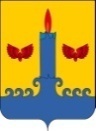 ДУМА СВЕЧИНСКОГО МУНИЦИПАЛЬНОГО ОКРУГА КИРОВСКОЙ ОБЛАСТИПЕРВОГО СОЗЫВАРЕШЕНИЕ27.11.2020            		                                                                                     № 5/55пгт СвечаОб утверждении Положения о комиссии по делам несовершеннолетних и защите их прав Свечинского муниципального округа Кировской областиВ соответствии со статьей 11 Федерального закона от 24.06.1999 № 120-ФЗ «Об основах системы профилактики безнадзорности и правонарушений несовершеннолетних», Законом Кировской области от 25.11.2010 № 578-ЗО «О комиссиях по делам несовершеннолетних и защите их прав в Кировской области» Дума Свечинского муниципального округа РЕШИЛА:1. Утвердить Положение о комиссии по делам несовершеннолетних и защите их прав Свечинского муниципального округа Кировской области. Прилагается.2. Признать утратившим силу следующие решения Свечинской районной Думы: 2.1. От 09.11.2015 № 53/442 «Об утверждении комиссии по делам несовершеннолетних и защите их прав администрации Свечинского района».2.2. От 29.06.2018 № 22/188 «О внесении изменений в решение Свечинской районной Думы от 09.11.2015 № 53/442».2.3. От 15.02.2019 № 30/236 «О внесении изменений в решение Свечинской районной Думы от 09.11.2015 № 53/442».2.4. От 27.09.2019 № 35/275 «О внесении изменений в решение Свечинской районной Думы от 09.11.2015 № 53/442».2.5. От 08.09.2020 № 47/366 «О внесении изменений в решение Свечинской районной Думы от 09.11.2015 № 53/442».3. Опубликовать решение в Информационном бюллетене органов местного самоуправления Свечинского района Кировской области.4. Настоящее решение вступает в силу с 01.01.2021.Глава Свечинскогомуниципального округа	                                     Н.Д. БусыгинПредседатель ДумыСвечинского муниципального округа	                  С.А. Шабанов                        Приложение                             УТВЕРЖДЕНО                                                     решением Думы Свечинского                                           муниципального округа                                   Кировской области                                      от 27.11.2020 № 5/55ПОЛОЖЕНИЕо комиссии по делам несовершеннолетних и защите их прав Свечинского муниципального округа Кировской области1. Общие положения1.1. Комиссия является коллегиальным органом системы профилактики безнадзорности и правонарушений несовершеннолетних администрации Свечинского района Кировской области (далее - система профилактики), обеспечивающим координацию деятельности органов и учреждений системы профилактики, направленной на предупреждение безнадзорности, беспризорности, правонарушений и антиобщественных действий несовершеннолетних, выявление и устранение причин и условий, способствующих этому, обеспечение защиты прав и законных интересов несовершеннолетних, социально-педагогической реабилитации несовершеннолетних, находящихся в социально опасном положении, выявление и пресечение случаев вовлечения несовершеннолетних в совершение преступлений, других противоправных и (или) антиобщественных действий, а также случаев склонения их к суицидальным действиям.1.2. Деятельность комиссии основывается на принципах законности, гуманного общения с несовершеннолетними, индивидуального подхода к несовершеннолетним с соблюдением конфиденциальности полученной информации, поддержки семьи и взаимодействия с ней.1.3. Правовую основу деятельности комиссии составляют Конституция Российской Федерации, Семейный кодекс Российской Федерации, Кодекс Российской Федерации об административных правонарушениях, Федеральный закон от 24 июля 1998 года № 124-ФЗ «Об основных гарантиях прав ребенка в Российской Федерации», Федеральный закон от 24 июня 1999 года № 120-ФЗ «Об основах системы профилактики безнадзорности и правонарушений несовершеннолетних» (далее - Федеральный закон), Федеральный закон от 6 октября 2003 года № 131-ФЗ «Об общих принципах организации местного самоуправления в Российской Федерации», Закон Кировской области от 25.11.2010 № 578-ЗО «О комиссиях по делам несовершеннолетних и защите их прав в Кировской области», иные нормативные правовые акты Российской Федерации, Кировской области, муниципальные правовые акты, настоящее Положение.2. Порядок создания комиссии2.1. Комиссия создается решением Думы Свечинского муниципального округа.2.2. В состав комиссии входят председатель, заместитель председателя, ответственный секретарь, члены комиссии.Председателем комиссии является заместитель главы администрации района по социальным вопросам, курирующий данное направление деятельности.Членами комиссии являются руководители (их заместители) органов и учреждений системы профилактики, а также могут являться  представители иных государственных (муниципальных) органов и учреждений, представители общественных объединений, религиозных конфессий, граждане, имеющие опыт работы с несовершеннолетними, депутаты соответствующих представительных органов, другие заинтересованные лица.2.3. Положение о комиссии, ее численный состав утверждаются Думой Свечинского муниципального округа, с учетом численности несовершеннолетнего населения, проживающего на территории Свечинского муниципального округа. Персональный состав комиссии утверждается главой Свечинского муниципального округа. Численный состав комиссии не может быть менее 9 человек.2.4. Ответственный секретарь комиссии, осуществляющий свою профессиональную деятельность на постоянной основе, является муниципальным служащим.3. Полномочия комиссии3.1. Комиссия осуществляет следующие полномочия:координирует на территории соответствующего муниципального образования деятельность органов и учреждений системы профилактики по предупреждению безнадзорности, беспризорности, правонарушений и антиобщественных действий несовершеннолетних, выявлению и устранению причин и условий, способствующих этому, обеспечению защиты прав и законных интересов несовершеннолетних, социально-педагогической реабилитации несовершеннолетних, находящихся в социально опасно положении, выявлению и пресечению случаев вовлечения несовершеннолетних в совершение преступлений, других противоправных и (или) антиобщественных действий, а также случаев склонения их к суицидальным действиям, осуществляет мониторинг их деятельности в пределах и порядке, которые установлены законодательством Российской Федерации и законодательством Кировской области;обеспечивает осуществление мер по защите и восстановлению прав и законных интересов несовершеннолетних, защите их от всех форм дискриминации, физического или психического насилия, оскорбления, грубого обращения, сексуальной и иной эксплуатации, выявлению и устранению причин и условий, способствующих безнадзорности, беспризорности, правонарушениям и антиобщественным действиям несовершеннолетних;анализирует выявленные органами и учреждениями системы профилактики причины и условия безнадзорности и правонарушений несовершеннолетних, принимают меры по их устранению;утверждает межведомственные планы (программы, порядки взаимодействия) по наиболее актуальным направлениям в области профилактики безнадзорности и правонарушений несовершеннолетних, защиты их прав и законных интересов;участвует в разработке и реализации целевых программ, направленных на защиту прав и законных интересов несовершеннолетних, профилактику их безнадзорности и правонарушений;принимает меры по совершенствованию деятельности органов и учреждений системы профилактики по итогам анализа и обобщения представляемых органами и учреждениями системы профилактики сведений об эффективности принимаемых ими мер по обеспечению защиты прав и законных интересов несовершеннолетних, профилактике их безнадзорности и правонарушений;принимает меры по совершенствованию взаимодействия органов и учреждений системы профилактики с социально ориентированными некоммерческими организациями, общественными объединениями и религиозными организациями, другими институтами гражданского общества и гражданами, по привлечению их к участию в деятельности по профилактике безнадзорности и правонарушений несовершеннолетних, защите их прав и законных интересов, их социально-педагогической реабилитации;может утверждать составы межведомственных рабочих групп по изучению деятельности органов и учреждений системы профилактики и порядок их работы с несовершеннолетними и семьями, находящимися в социально опасном положении, а также деятельности по профилактике вовлечения несовершеннолетних в совершение правонарушений и антиобщественных действий, предупреждению случаев насилия и всех форм посягательств на жизнь, здоровье и половую неприкосновенность несовершеннолетних;подготавливает совместно с соответствующими органами или учреждениями представляемые в суд материалы по вопросам, связанным с содержанием несовершеннолетних в специальных учебно-воспитательных учреждениях закрытого типа, а также по иным вопросам, предусмотренным законодательством Российской Федерации;дает согласие организациям, осуществляющим образовательную деятельность, на отчисление несовершеннолетних обучающихся, достигших возраста 15 лет и не получивших основного общего образования; дает при наличии согласия родителей или иных законных представителей несовершеннолетнего обучающегося и органа местного самоуправления, осуществляющего управление в сфере образования, согласие на оставление несовершеннолетним, достигшим возраста 15 лет, общеобразовательной организации до получения основного общего образования. Комиссии принимают совместно с родителями (законными представителями) несовершеннолетнего, достигшего возраста 15 лет и оставившего общеобразовательную организацию до получения основного общего образования, и органами местного самоуправления, осуществляющими управление в сфере образования, не позднее чем в месячный срок меры по продолжению освоения таким несовершеннолетним образовательной программы основного общего образования в иной форме обучения и с его согласия по трудоустройству;обеспечивает оказание помощи в бытовом устройстве несовершеннолетних, освобожденных из учреждений уголовно-исполнительной системы либо вернувшихся из специальных учебно-воспитательных учреждений, а также состоящих на учете в уголовно-исполнительных инспекциях, содействия в определении форм устройства других несовершеннолетних, нуждающихся в помощи государства, оказание помощи по трудоустройству несовершеннолетних (с их согласия);применяет меры воздействия в отношении несовершеннолетних, их родителей или иных законных представителей в случаях и порядке, которые предусмотрены законодательством Российской Федерации и Кировской области;принимает решения на основании заключения психолого-медико-педагогической комиссии о направлении несовершеннолетних в возрасте от 8 до 18 лет, нуждающихся в специальном педагогическом подходе, в специальные учебно-воспитательные учреждения открытого типа с согласия родителей (законных представителей), а также самих несовершеннолетних в случае достижения ими возраста 14 лет;принимает постановления об отчислении несовершеннолетних из специальных учебно-воспитательных учреждений открытого типа;подготавливает и направляет в органы государственной власти Кировской области и органы местного самоуправления в порядке, установленном законодательством Кировской области, отчеты о работе по профилактике безнадзорности и правонарушений несовершеннолетних на территории соответствующего муниципального образования;рассматривает информацию (материалы) о фактах совершения несовершеннолетними, не подлежащими уголовной ответственности в связи с недостижением возраста наступления уголовной ответственности, общественно опасных деяний и принимает решения о применении к ним мер воздействия или о ходатайстве перед судом об их помещении в специальные учебно-воспитательные учреждения закрытого типа, а также ходатайства, просьбы, жалобы и другие обращения несовершеннолетних, их родителей или законных представителей, относящиеся к установленной сфере деятельности комиссий;рассматривает дела об административных правонарушениях, совершенных несовершеннолетними, их родителями (законными представителями) либо иными лицами, отнесенных Кодексом Российской Федерации об административных правонарушениях и Законом Кировской области "Об административной ответственности в Кировской области" к компетенции комиссии;обращается в суд по вопросам возмещения вреда, причиненного здоровью несовершеннолетнего, его имуществу, и (или) морального вреда в порядке, установленном законодательством Российской Федерации; согласовывает представления (заключения) администраций специальных учебно-воспитательных учреждений закрытого типа, вносимые в суды по месту нахождения указанных учреждений:а) о продлении срока пребывания несовершеннолетнего в специальном учебно-воспитательном учреждении закрытого типа не позднее чем за один месяц до истечения установленного судом срока пребывания несовершеннолетнего в указанном учреждении;б) о прекращении пребывания несовершеннолетнего в специальном учебно-воспитательном учреждении закрытого типа на основании заключения психолого-медико-педагогической комиссии указанного учреждения до истечения установленного судом срока, если несовершеннолетний не нуждается в дальнейшем применении этой меры воздействия (не ранее шести месяцев со дня поступления несовершеннолетнего в специальное учебно-воспитательное учреждение закрытого типа) или в случае выявления у него заболеваний, препятствующих содержанию и обучению в специальном учебно-воспитательном учреждении закрытого типа;в) о переводе несовершеннолетнего в другое специальное учебно-воспитательное учреждение закрытого типа в связи с возрастом, состоянием здоровья, а также в целях создания наиболее благоприятных условий для его реабилитации;г) о восстановлении срока пребывания несовершеннолетнего в специальном учебно-воспитательном учреждении закрытого типа в случае его самовольного ухода из указанного учреждения, невозвращения в указанное учреждение из отпуска, а также в других случаях уклонения несовершеннолетнего от пребывания в специальном учебно-воспитательном учреждении закрытого типа;дает совместно с соответствующей государственной инспекцией труда согласие на расторжение трудового договора с работниками в возрасте до 18 лет по инициативе работодателя (за исключением случаев ликвидации организации или прекращения деятельности индивидуального предпринимателя);участвует в разработке проектов нормативных правовых актов по вопросам защиты прав и законных интересов несовершеннолетних;организует и координирует проведение органами и учреждениями системы профилактики индивидуальной профилактической работы в отношении категорий лиц, указанных в статье 5 Федерального закона «Об основах системы профилактики и безнадзорности и правонарушений несовершеннолетних»;утверждает межведомственные планы (программы) индивидуальной профилактической работы или принимает постановления о реализации конкретных мер по защите прав и интересов детей в случаях, если индивидуальная профилактическая работа в отношении лиц, указанных в статье 5 Федерального закона «Об основах системы профилактики и безнадзорности и правонарушений несовершеннолетних», требует использования ресурсов нескольких органов и (или) учреждений системы профилактики, и контролирует их исполнение;содействует привлечению социально ориентированных некоммерческих организаций и общественных объединений к реализации межведомственных планов (программ) индивидуальной профилактической работы;взаимодействует с органами и учреждениями системы профилактики, осуществляющими деятельность на территории соответствующего муниципального образования, а также службой судебных приставов, органами и учреждениями системы исполнения наказаний, иными правоохранительными и правозащитными органами, общественными объединениями, средствами массовой информации, иными организациями и гражданами по вопросам профилактики безнадзорности, беспризорности, правонарушений несовершеннолетних, защиты их прав;осуществляет иные полномочия, установленные законодательством Российской Федерации или законодательством Кировской области.3.2. Изменение объема полномочий комиссии, установленных частью 1 настоящей статьи, не допускается.4. К вопросам обеспечения деятельности комиссии относятся:- подготовка и организация проведения заседаний и иных плановых мероприятий комиссии;- осуществление контроля за своевременностью подготовки и представления материалов для рассмотрения на заседаниях комиссии;- ведение делопроизводства комиссии;- оказание консультативной помощи представителям органов и учреждений системы профилактики, а также представителям органов местного самоуправления и организаций, участвующим в подготовке материалов к заседанию комиссии, при поступлении соответствующего запроса;- участие в организации межведомственных мероприятий по профилактике безнадзорности и правонарушений несовершеннолетних, в том числе межведомственных конференций, совещаний, семинаров;- участие по приглашению органов и организаций в проводимых ими проверках, совещаниях, семинарах, коллегиях, конференциях и других мероприятиях по вопросам профилактики безнадзорности и правонарушений несовершеннолетних;- организация рассмотрения комиссией поступивших в комиссию обращений граждан, сообщений органов и учреждений системы профилактики по вопросам, относящимся к ее компетенции;- осуществление сбора, обработки и обобщения информации, необходимой для решения задач, стоящих перед комиссией;- осуществление сбора и обобщение информации о численности лиц, предусмотренных статьей 5 Федерального закона "Об основах системы профилактики безнадзорности и правонарушений несовершеннолетних", в отношении которых органами и учреждениями системы профилактики проводится индивидуальная профилактическая работа;- обобщение сведений о детской безнадзорности, правонарушениях несовершеннолетних, защите их прав и законных интересов для представления на рассмотрение комиссии с целью анализа ситуации;- подготовка информационных и аналитических материалов по вопросам профилактики безнадзорности и правонарушений несовершеннолетних;- организация по поручению председателя комиссии работы экспертных групп, штабов, а также консилиумов и других совещательных органов для решения задач, стоящих перед комиссией;- осуществление взаимодействия с органами государственной власти Кировской области, органами местного самоуправления, общественными и иными объединениями, организациями для решения задач, стоящих перед комиссией;- направление запросов в органы государственной власти Кировской области, органы местного самоуправления, организации, территориальные (муниципальные) комиссии о представлении необходимых для рассмотрения на заседании комиссии материалов (информации) по вопросам, отнесенным к ее компетенции;- обеспечение доступа к информации о деятельности комиссии путем участия в подготовке публикаций и выступлений в средствах массовой информации, в информационно-телекоммуникационной сети "Интернет" без использования в публикациях и выступлениях сведений, разглашение которых нарушает охраняемые законом права и интересы несовершеннолетних, их родителей или иных законных представителей;- осуществление сбора, обобщения информации о численности несовершеннолетних, находящихся в социально опасном положении, на территории Свечинского муниципального округа;- подготовка и направление в комиссию Кировской области справочной информации, отчетов по вопросам, относящимся к компетенции комиссии;- участие в подготовке заключений на проекты нормативных правовых актов по вопросам защиты прав и законных интересов несовершеннолетних;- исполнение иных полномочий в рамках обеспечения деятельности комиссии по реализации комиссией полномочий, предусмотренных законодательством Российской Федерации и законодательством Кировской области.5. Права и обязанности членов комиссии с учетом их статуса5.1. В состав комиссии входят председатель, заместитель (заместители) председателя, ответственный секретарь и члены комиссии, наделенные правами и обязанностями в соответствии с их статусом, определенными настоящим Законом.Председателем, заместителем председателя, ответственным секретарем и членом комиссии может быть гражданин Российской Федерации, достигший возраста 21 года.5.2. Председатель комиссии осуществляет полномочия члена комиссии, предусмотренные подпунктами «1» - «5» и «7» пункта 5.5. настоящего Положения, а также:1) осуществляет руководство деятельностью комиссии;2) председательствует на заседании комиссии и организует ее работу;3) имеет право решающего голоса при голосовании на заседании комиссии;4) представляет комиссию в государственных органах, органах местного самоуправления и иных организациях;5) утверждает повестку заседания комиссии;6) назначает дату заседания комиссии;7) дает заместителю председателя комиссии, ответственному секретарю комиссии, членам комиссии обязательные к исполнению поручения по вопросам, отнесенным к компетенции комиссии;8) представляет уполномоченным органам (должностным лицам) предложения по формированию персонального состава комиссии;9) осуществляет контроль за исполнением плана работы комиссии, подписывает постановления комиссии;10) обеспечивает представление установленной отчетности о работе по профилактике безнадзорности и правонарушений несовершеннолетних в порядке, установленном законодательством Российской Федерации и нормативными правовыми актами Кировской области.5.3. Заместитель председателя комиссии осуществляет полномочия члена комиссии, предусмотренные подпунктами «1» - «5» и «7» пункта 5.5. настоящего Положения, а также:1) выполняет поручения председателя комиссии;2) исполняет обязанности председателя комиссии в его отсутствие;3) обеспечивает контроль за исполнением постановлений комиссии;4) обеспечивает контроль за своевременной подготовкой материалов для рассмотрения на заседании комиссии.5.4. Ответственный секретарь комиссии осуществляет полномочия члена комиссии, предусмотренные подпунктами «1», «3» - «5» и «7» пункта 5.5. настоящего Положения, а также:1) осуществляет подготовку материалов для рассмотрения на заседании комиссии;2) выполняет поручения председателя и заместителя председателя комиссии;3) оповещает членов комиссии и лиц, участвующих в заседании комиссии, о времени и месте заседания, проверяет их явку, знакомит с материалами по вопросам, внесенным на рассмотрение комиссии;5) осуществляет подготовку и оформление проектов постановлений, принимаемых комиссией по результатам рассмотрения соответствующего вопроса на заседании;6) обеспечивает вручение копий постановлений комиссии.5.5. Члены комиссии обладают равными правами при рассмотрении и обсуждении вопросов (дел), отнесенных к компетенции комиссии, и осуществляют следующие полномочия:1) участвуют в заседании комиссии и его подготовке;2) предварительно (до заседания комиссии) знакомятся с материалами по вопросам, вносимым на рассмотрение комиссии;3) вносят предложения об отложении рассмотрения вопроса (дела) и о запросе дополнительных материалов по нему;4) вносят предложения по совершенствованию работы по профилактике безнадзорности и правонарушений несовершеннолетних, защите их прав и законных интересов, выявлению и устранению причин и условий, способствующих безнадзорности и правонарушениям несовершеннолетних;5) участвуют в обсуждении постановлений, принимаемых комиссией по рассматриваемым вопросам (делам), и голосуют при их принятии;6) составляют протоколы об административных правонарушениях в случаях и порядке, предусмотренных Кодексом Российской Федерации об административных правонарушениях;7) посещают организации, обеспечивающие реализацию несовершеннолетними их прав на образование, труд, отдых, охрану здоровья и медицинскую помощь, жилище и иных прав, в целях проверки поступивших в комиссию сообщений о нарушении прав и законных интересов несовершеннолетних, наличии угрозы в отношении их жизни и здоровья, ставших известными случаях применения насилия и других форм жестокого обращения с несовершеннолетними, а также в целях выявления причин и условий, способствовавших нарушению прав и законных интересов несовершеннолетних, их безнадзорности и совершению правонарушений;8) выполняют поручения председателя комиссии;9) информируют председателя комиссии о своем участии в заседании или причинах отсутствия на заседании.5.6. Полномочия председателя, заместителя председателя, ответственного секретаря, члена комиссии прекращаются при наличии следующих оснований:1) подача письменного заявления о прекращении полномочий председателя комиссии (заместителя председателя, ответственного секретаря или члена комиссии) уполномоченным органам (должностным лицам);2) признание председателя комиссии (заместителя председателя, ответственного секретаря или члена комиссии) решением суда, вступившим в законную силу, недееспособным, ограниченно дееспособным и безвестно отсутствующим или умершим;3) прекращение полномочий комиссии;4) увольнение председателя комиссии (заместителя председателя, ответственного секретаря или члена комиссии) с занимаемой должности в органе или учреждении системы профилактики, ином государственном органе, органе местного самоуправления или общественном объединении, от которого указанное лицо было включено (делегировано) в состав комиссии;5) отзыв (замена) председателя комиссии (заместителя председателя, ответственного секретаря или члена комиссии) по решению руководителя органа или учреждения системы профилактики, иного государственного органа, органа местного самоуправления или общественного объединения, от которого указанное лицо было включено (делегировано) в ее состав;6) систематическое неисполнение или ненадлежащее исполнение председателем комиссии (заместителем председателя, ответственным секретарем или членом комиссии) своих полномочий;7) по факту смерти.5.7. При прекращении полномочий председатель комиссии (заместитель председателя, ответственный секретарь или член комиссии) исключаются из ее состава, за исключением прекращения полномочий в соответствии с пунктами "2" (в части признания лица, входящего в состав комиссии, решением суда, вступившим в законную силу, умершим), "3" и "7" части 5.6 настоящего Положения.5.8. Председатель комиссии несет персональную ответственность за организацию работы комиссии и представление отчетности о состоянии профилактики безнадзорности и правонарушений несовершеннолетних в соответствии с законодательством Российской Федерации и Кировской области.6. Материалы (дела), рассматриваемые комиссией6.1. Комиссия, в том числе с целью организации и проведения индивидуальной профилактической работы, рассматривает:1) дела об административных правонарушениях несовершеннолетних, их родителей или иных законных представителей, иных лиц, отнесенные Кодексом Российской Федерации об административных правонарушениях и Законом Кировской области от 4 декабря 2007 года N 200-ЗО "Об административной ответственности в Кировской области" к компетенции комиссий по делам несовершеннолетних и защите их прав;2) материалы (дела):а) в отношении несовершеннолетних, совершивших административные правонарушения до достижения возраста, с которого наступает административная ответственность;б) в отношении несовершеннолетних, совершивших общественно опасные деяния и не подлежащих уголовной ответственности в связи с недостижением возраста, с которого наступает уголовная ответственность, или вследствие отставания в психическом развитии, не связанного с психическим расстройством;в) в отношении несовершеннолетних в возрасте от четырнадцати до восемнадцати лет, совершивших преступления, по которым в возбуждении уголовных дел отказано либо уголовные дела прекращены по нереабилитирующим основаниям;г) в отношении несовершеннолетних, совершивших преступления небольшой или средней тяжести и освобожденных от уголовной ответственности или наказания с применением принудительных мер воспитательного воздействия;д) в отношении несовершеннолетних, освобожденных от уголовной ответственности или наказания с применением принудительных мер воспитательного воздействия и не исполняющих принудительные меры воспитательного воздействия;е) в отношении условно осужденных несовершеннолетних, уклоняющихся от исполнения возложенных на них судом обязанностей или совершивших нарушения общественного порядка в период испытательного срока;ж) в отношении несовершеннолетних, совершивших иные антиобщественные действия;з) в отношении других несовершеннолетних, находящихся в социально опасном положении;3) письменные обращения по вопросам:а) принятия мер в отношении несовершеннолетних, уклоняющихся от учебы, и их родителей или иных законных представителей;б) получение согласия на оставление несовершеннолетним обучающимся, достигшим возраста пятнадцати лет, общеобразовательной организации до получения основного общего образования и на отчисление несовершеннолетнего обучающегося, достигшего возраста пятнадцати лет и не получившего основного общего образования, из организации, осуществляющей образовательную деятельность;6.2. По результатам рассмотрения материалов комиссия принимает одно из следующих решений:1) применить меры воздействия, предусмотренные статьями 24, 25, 26 настоящего Закона;2) отложить рассмотрение материала и провести дополнительную проверку;3) прекратить рассмотрение материала (при наличии обстоятельств, предусмотренных законодательством Российской Федерации);4) представления работодателя о получении согласия комиссии на расторжение трудового договора с несовершеннолетним работником по инициативе работодателя;5) ходатайства органов и учреждений системы профилактики безнадзорности и правонарушений несовершеннолетних, а также граждан по вопросам ограничения лиц в родительских правах, лишения родительских прав.7. Основания рассмотрения материалов (дел)7.1. Комиссия рассматривает материалы (дела) по:1) заявлению несовершеннолетнего, его родителей или иных законных представителей, иных лиц;2) собственной инициативе;3) обращению депутатов;4) обращению органов местного самоуправления, опеки и попечительства, органов и учреждений социальной защиты населения, по делам молодежи, внутренних дел, занятости населения, медицинских организаций, организаций, осуществляющих образовательную деятельность, иных органов и учреждений, общественных объединений;5) ходатайству работодателей;6) постановлениям органов внутренних дел, прокуратуры, решениям суда;7) основаниям, предусмотренным законодательством об административных правонарушениях.8. Место рассмотрения материала (дела)8.1. Материал (дело) рассматривается комиссией по месту жительства лица, в отношении которого рассматривается материал (дело).8.2. При отсутствии у лица места жительства материал (дело) рассматривается по месту его фактического пребывания.9. Подготовка заседания комиссии9.1. Материалы, поступившие в комиссию, в целях обеспечения своевременного и правильного их рассмотрения предварительно изучаются председателем или заместителем председателя комиссии.В процессе предварительного изучения материалов определяется:1) относится ли рассмотрение материалов к компетенции данной комиссии;2) круг лиц, подлежащих вызову или приглашению на заседание комиссии;3) наличие обстоятельств, исключающих рассмотрение материалов;4) необходимость проведения дополнительной проверки обстоятельств, имеющих значение для правильного и своевременного их рассмотрения, а также необходимость истребования дополнительных материалов;5) целесообразность принятия иных мер, имеющих значение для своевременного рассмотрения материалов;6) наличие ходатайств или отводов.9.2. По результатам предварительного изучения материалов разрешаются следующие вопросы:1) о назначении времени и места рассмотрения материала;2) об извещении несовершеннолетнего, его родителей или иных законных представителей, других лиц, чье участие в заседании будет признано обязательным, а также прокурора о дате и месте заседания комиссии;3) о перенесении срока рассмотрения материалов;4) о возвращении поступивших материалов, если их рассмотрение не отнесено к компетенции данной комиссии или они требуют проведения дополнительной проверки направившим материалы органом;5) о проведении проверки сведений, содержащихся в материалах, или поручении ее проведения соответствующим специалистам;6) о назначении экспертизы;7) о рассмотрении ходатайства несовершеннолетнего, его родителей или иных законных представителей по существу вопросов, подлежащих рассмотрению на заседании комиссии;8) об обращении в суд с заявлением в защиту прав и законных интересов несовершеннолетнего;9) о принятии мер по обеспечению явки несовершеннолетнего на заседание комиссии;10) о прекращении производства по делу об административном правонарушении при наличии обстоятельств, исключающих производство по делу об административном правонарушении, предусмотренных Кодексом Российской Федерации об административных правонарушениях.9.3. Несовершеннолетний, его родители или иные законные представители либо другие лица, в отношении которых рассматриваются материалы, имеют право ознакомиться с материалами, подготовленными к рассмотрению, до начала заседания комиссии.Право указанных в настоящей части лиц на ознакомление с материалами разъясняется им в повестке о вызове на заседание комиссии.Защитник и (или) представитель несовершеннолетнего допускается к участию в работе комиссии со дня поступления материалов в комиссию.9.4. Материалы (дела), указанные в п. 6.1 пункта 6 настоящего Положения, подлежат регистрации в течение трех рабочих дней со дня поступления в муниципальную комиссию и рассматриваются в течение 30 дней со дня их регистрации, если иные сроки не установлены действующим законодательством.В случае поступления ходатайства от участников рассмотрения материалов либо в случае необходимости в дополнительном выяснении обстоятельств по материалам срок рассмотрения может быть продлен комиссией, но не более чем на один месяц.10. Порядок проведения заседания комиссии10.1. Заседания комиссии проводятся в соответствии с планами работы не реже двух раз в месяц.Предложения в проект плана работы комиссии вносятся в комиссию ее членами в письменной форме в сроки, определенные председателем комиссии или постановлением комиссии, если законодательством Кировской области не предусмотрено иное.10.2. Предложения по рассмотрению вопросов на заседании комиссии должны содержать:а) наименование вопроса и краткое обоснование необходимости его рассмотрения на заседании комиссии;б) информацию об органе (организации, учреждении), и (или) должностном лице, и (или) члене комиссии, ответственных за подготовку вопроса;в) перечень соисполнителей (при их наличии);г) срок рассмотрения на заседании комиссии.10.3. Предложения в проект плана работы комиссии могут направляться членам комиссии для их предварительного согласования.10.4. Проект плана работы комиссии формируется на основе предложений, поступивших в комиссию, по согласованию с председателем комиссии выносится для обсуждения и утверждения на заседании в конце года, предшествующего году реализации плана работы комиссии.10.5. Изменения в план работы комиссии вносятся на заседании комиссии на основании предложений лиц, входящих в ее состав.10.6. Члены комиссии, должностные лица органов и учреждений системы профилактики, а также иных органов местного самоуправления и организаций, которым во исполнение плана работы комиссии поручена подготовка соответствующих информационных материалов для рассмотрения на заседаниях комиссии, несут персональную ответственность за качество и своевременность их представления.10.7. Информационные материалы по вопросам, включенным в повестку заседания комиссии, представляются в комиссию органами (организациями, учреждениями), должностными лицами, членами комиссии, ответственными за их подготовку, в соответствии с планом работы комиссии не позднее чем за 10 дней до дня проведения заседания и включают в себя:а) справочно-аналитическую информацию по вопросу, вынесенному на рассмотрение;б) предложения в проект постановления комиссии по рассматриваемому вопросу;в) особые мнения по представленному проекту постановления комиссии, если таковые имеются;г) материалы согласования проекта постановления комиссии с заинтересованными органами и учреждениями системы профилактики, иными государственными органами и органами местного самоуправления;д) иные сведения, необходимые для рассмотрения вопроса.10.8. В случае непредставления материалов в установленный настоящим Примерным положением срок или их представления с нарушением требований к данным материалам вопрос может быть снят с рассмотрения либо перенесен для рассмотрения на другое заседание в соответствии с решением председателя комиссии.10.9. Повестка заседания, проекты постановлений по вопросам, включенным в повестку заседания, и соответствующие материалы по данным вопросам направляются членам комиссии не позднее чем за 3 рабочих дня до дня проведения заседания.10.10. Члены комиссии и иные участники заседания, которым направлены повестка заседания, проект постановления и иные материалы, при наличии замечаний и предложений представляют их в комиссию до начала проведения заседания.10.11. О дате, времени, месте и повестке заседания комиссии извещается прокурор.Заседание комиссии считается правомочным, если на нем присутствует не менее половины ее членов. Члены комиссии участвуют в ее заседаниях без права замены.На заседании комиссии председательствует ее председатель, либо заместитель председателя комиссии.10.12. При голосовании член комиссии имеет один голос и голосует лично. Член комиссии вправе на заседании комиссии довести до сведения членов комиссии свое особое мнение по вопросу, вынесенному на голосование. Особое мнение, изложенное в письменной форме, прилагается к протоколу заседания комиссии.10.13. Результаты голосования, оглашенные председателем комиссии, вносятся в протокол заседания комиссии.10.14. Протокол заседания ведется на каждом заседании и включает в себя следующие обязательные положения:1) наименование комиссии;2) дата, время и место проведения заседания;3) сведения о присутствующих и отсутствующих членах комиссии, иных лицах, присутствующих на заседании;4) повестка дня;5) отметка о способе документирования заседания коллегиального органа (стенографирование, видеоконференция, запись на диктофон и др.);6) наименование вопросов, рассмотренных на заседании комиссии, и ход их обсуждения;7) фамилия, имя, отчество (при наличии) лица, в отношении которого рассматриваются материалы, число, месяц, год и место его рождения, адрес места жительства, место работы или учебы, а также иные сведения, имеющие значение для рассмотрения материалов;8) сведения о явке лиц, участвующих в рассмотрении дела, разъяснении им прав и обязанностей;9) результаты голосования по вопросам, обсуждаемым на заседании комиссии;10) решение, принятое по рассматриваемому вопросу;11) сведения о разъяснении сроков и порядка обжалования принятого решения.10.15. К протоколу заседания комиссии прилагаются материалы докладов по вопросам, рассмотренным на заседании комиссии, справочно-аналитическая и иная информация (при наличии).Протокол заседания комиссии подписывается председательствующим на заседании и секретарем.10.16. На заседании комиссии обязательно присутствие лиц, в отношении которых рассматриваются материалы (дела), родителей или иных законных представителей несовершеннолетних, а в необходимых случаях - педагогов, иных лиц по усмотрению комиссии.10.17. Поступившие в комиссию материалы (дела) могут быть рассмотрены без участия лиц, указанных в части 3 настоящей статьи, при условии надлежащего извещения о времени и месте проведения заседания и признании необязательности их присутствия, а также при отсутствии ходатайства об отложении рассмотрения или в случае, если ходатайство оставлено без удовлетворения.10.18. В начале заседания комиссии председательствующий объявляет, какие материалы подлежат рассмотрению, представляет лиц, участвующих в заседании. После этого оглашаются необходимые документы, исследуются поступившие материалы, а также обстоятельства, имеющие значение для принятия обоснованного решения, рассматриваются ходатайства или отводы, заслушиваются выступления участвующих в заседании лиц.Ходатайства или отводы по существу рассматриваемых материалов могут быть заявлены несовершеннолетним, его родителями или иными законными представителями, защитником и (или) представителем несовершеннолетнего, специалистами, участвующими в рассмотрении материалов, а также лицами, обратившимися в комиссию с представлением в отношении несовершеннолетних или их законных представителей.Результаты рассмотрения заявленных ходатайств или отводов заносятся в протокол заседания комиссии.10.19. Член комиссии не может участвовать в рассмотрении материалов в случае, если является родственником лица, в отношении которого рассматриваются материалы, потерпевшего, законного представителя лица, а также в случаях, если он лично прямо или косвенно заинтересован в разрешении дела.При наличии данных обстоятельств член комиссии обязан заявить самоотвод. Заявление о самоотводе подается председательствующему на заседании комиссии.По результатам рассмотрения заявления о самоотводе выносится решение об удовлетворении заявления либо об отказе в его удовлетворении.10.20. На время рассмотрения обстоятельств, обсуждение которых может отрицательно повлиять на несовершеннолетнего, в отношении которого рассматриваются материалы, комиссия вправе удалить его из зала заседания, о чем делается запись в протоколе заседания комиссии.11. Меры воздействия, применяемые комиссией к несовершеннолетним11.1. Рассмотрев материалы в отношении несовершеннолетнего, комиссия с учетом мотивов, характера и тяжести совершенного им деяния, особенностей его возраста, социального положения и поведения может применить к нему следующие меры воздействия:1) вынести предупреждение;2) объявить выговор или строгий выговор;3) обязать принести публичное или в иной форме извинение потерпевшему за причинение морального и (или) материального вреда;4) применить меры административного воздействия в случаях, предусмотренных Кодексом Российской Федерации об административных правонарушениях и Законом Кировской области от 4 декабря 2007 года № 200-ЗО «Об административной ответственности в Кировской области»;5) передать несовершеннолетнего под надзор родителей или иных законных представителей в целях обеспечения его надлежащего поведения в случаях и в порядке, установленных федеральным законодательством;6) передать несовершеннолетнего на поруки трудовому коллективу, общественной организации по их ходатайству, закрепить общественного воспитателя;7) направить несовершеннолетнего в возрасте от восьми до восемнадцати лет, требующего специального педагогического подхода, в специальное учебно-воспитательное учреждение открытого типа органов управления образованием для содержания в нем с согласия родителей или иных законных представителей несовершеннолетнего, а также самого несовершеннолетнего, если он достиг возраста четырнадцати лет;8) ходатайствовать перед судом о направлении несовершеннолетнего в специальное учебно-воспитательное учреждение закрытого типа;9) направить несовершеннолетнего в возрасте до пятнадцати лет по просьбе или с согласия его родителей либо иного законного представителя, а несовершеннолетнего от пятнадцати до восемнадцати лет по его просьбе или с его согласия в медицинскую организацию для обследования в связи с употреблением наркотических средств или психотропных веществ без назначения врача либо употреблением одурманивающих веществ, алкогольной и спиртосодержащей продукции;10) иные меры, предусмотренные федеральным законодательством.11.2. Постановление комиссии об объявлении предупреждения, выговора, строгого выговора действует в течение года со дня принятия и может быть досрочно отменено комиссией, принявшей данное постановление.11.3. Постановление комиссии о передаче несовершеннолетнего под надзор родителей или иных законных представителей действует до исправления несовершеннолетнего и может быть отменено соответствующей комиссией по ходатайству родителей или иных законных представителей, если несовершеннолетний примерным поведением доказал свое исправление.11.4. Постановление комиссии о передаче несовершеннолетнего на поруки трудовому коллективу, общественной организации, закреплении общественного воспитателя несовершеннолетнего действует до исправления несовершеннолетнего и может быть отменено соответствующей комиссией по ходатайству трудового коллектива или общественной организации, общественного воспитателя, если несовершеннолетний примерным поведением доказал свое исправление.11.5. Положение об общественных воспитателях несовершеннолетних утверждается муниципальным правовым актом в соответствии с примерным положением об общественных воспитателях несовершеннолетних, утверждаемым Правительством Кировской области.12 Меры, применяемые комиссией к родителям, иным законным представителям несовершеннолетнихПо результатам рассмотрения материалов (дел) в отношении родителей, иных законных представителей несовершеннолетних комиссия может применить следующие меры воздействия:1) вынести предупреждение;2) обратиться с ходатайством в орган опеки и попечительства о немедленном отобрании несовершеннолетнего у родителей или законных представителей, на попечении которых он находится, при непосредственной угрозе жизни или здоровью несовершеннолетнего, а также об отстранении опекуна или попечителя от исполнения ими своих обязанностей либо о досрочном расторжении договора с приемными родителями о передаче несовершеннолетнего на воспитание в приемную семью;3) обратиться в суд с заявлением об ограничении или о лишении родительских прав;4) применить меры административного воздействия в случаях, предусмотренных Кодексом Российской Федерации об административных правонарушениях и Законом Кировской области от 4 декабря 2007 года № 200-ЗО «Об административной ответственности в Кировской области»;5) иные меры, предусмотренные федеральным законодательством.13. Меры, принимаемые комиссией, по защите и восстановлению прав несовершеннолетних13.1. Мерами по защите и восстановлению прав несовершеннолетних являются:1) согласование представления или заключения администрации специального учебно-воспитательного учреждения закрытого типа по вопросам продления срока пребывания, прекращения пребывания до истечения установленного судом срока, перевода в другое специальное учебно-воспитательное учреждение закрытого типа, восстановления срока пребывания несовершеннолетнего в указанном учреждении;2) принятие мер по обеспечению защиты несовершеннолетних от физического и психического насилия, от всех форм дискриминации, сексуальной и иной эксплуатации, а также от вовлечения несовершеннолетних в совершение антиобщественных действий в порядке, предусмотренном законодательством Российской Федерации;3) подготовка и направление в уголовно-исполнительные инспекции Федеральной службы исполнения наказаний ходатайства:а) о досрочной отмене условного осуждения несовершеннолетнего и снятии с условно осужденного несовершеннолетнего судимости;б) о полной или частичной отмене установленных для условно осужденного несовершеннолетнего обязанностей;4) подготовка и направление в администрацию воспитательной колонии Управления Федеральной службы исполнения наказаний по Кировской области ходатайства о применении к несовершеннолетнему мер поощрения, предусмотренных Уголовно-исполнительным кодексом Российской Федерации;5) подготовка и направление в суд ходатайства:а) об освобождении несовершеннолетнего, совершившего преступление небольшой или средней тяжести, от уголовной ответственности или наказания с применением принудительных мер воспитательного воздействия;б) об освобождении несовершеннолетнего, осужденного к лишению свободы за совершение преступления средней тяжести, а также тяжкого преступления, от наказания и помещении в специальное учебно-воспитательное учреждение закрытого типа;(в ред. Закона Кировской области от 04.08.2015 N 556-ЗО)6) обращение в орган опеки и попечительства о немедленном отобрании несовершеннолетнего у родителей или иных законных представителей при непосредственной угрозе жизни несовершеннолетнего или его здоровью;7) согласование расторжения трудового договора работодателя с несовершеннолетним работником по инициативе работодателя;8) направление в соответствующие органы обращений о привлечении к дисциплинарной, административной или уголовной ответственности лиц, решения или действия (бездействие) которых повлекли нарушение прав, свобод и законных интересов несовершеннолетних, а также не обеспечивших исполнение постановлений комиссий муниципальных образований и принятие мер по устранению нарушений прав и законных интересов несовершеннолетних, причин и условий, способствовавших их безнадзорности и правонарушениям;9) иные меры по защите и восстановлению прав несовершеннолетних.13.2. Постановления комиссии для проведения индивидуальной профилактической работы с категориями лиц, указанными в статье 5 Федерального закона и в настоящем Законе, направляются в органы и учреждения системы профилактики безнадзорности и правонарушений несовершеннолетних.14. Обжалование актов, принятых комиссией14.1 Постановление (решение) комиссии может быть обжаловано в порядке, установленном законодательством Российской Федерации.